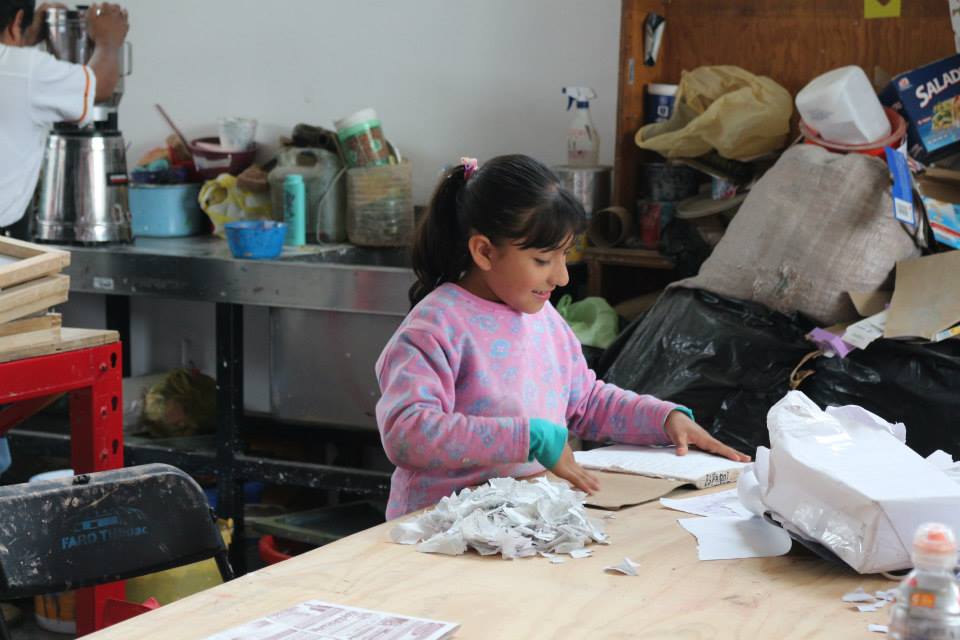 TALLER ENCUADERNACION INFANTIL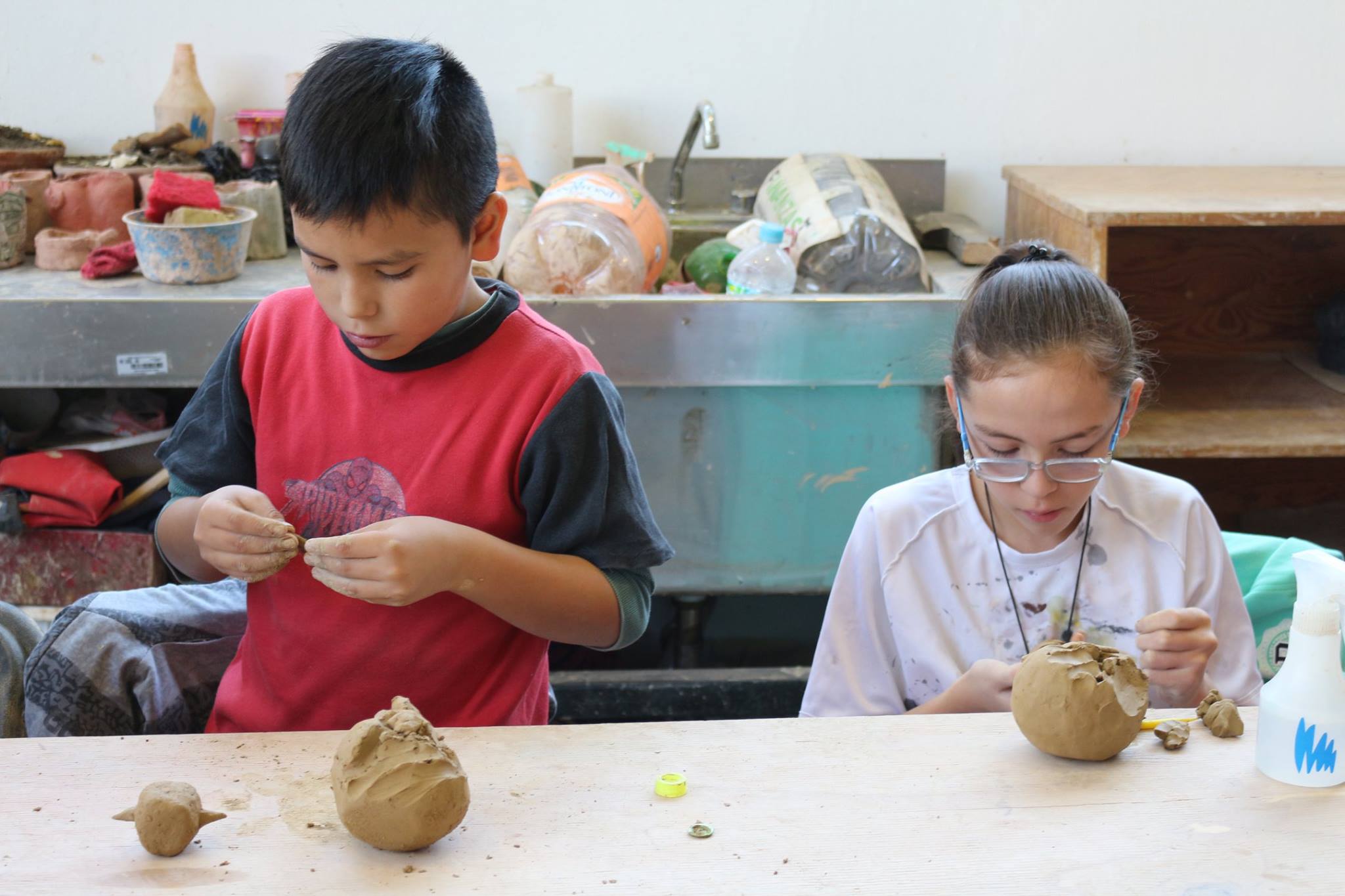 TALLER CERAMICA INFANTIL